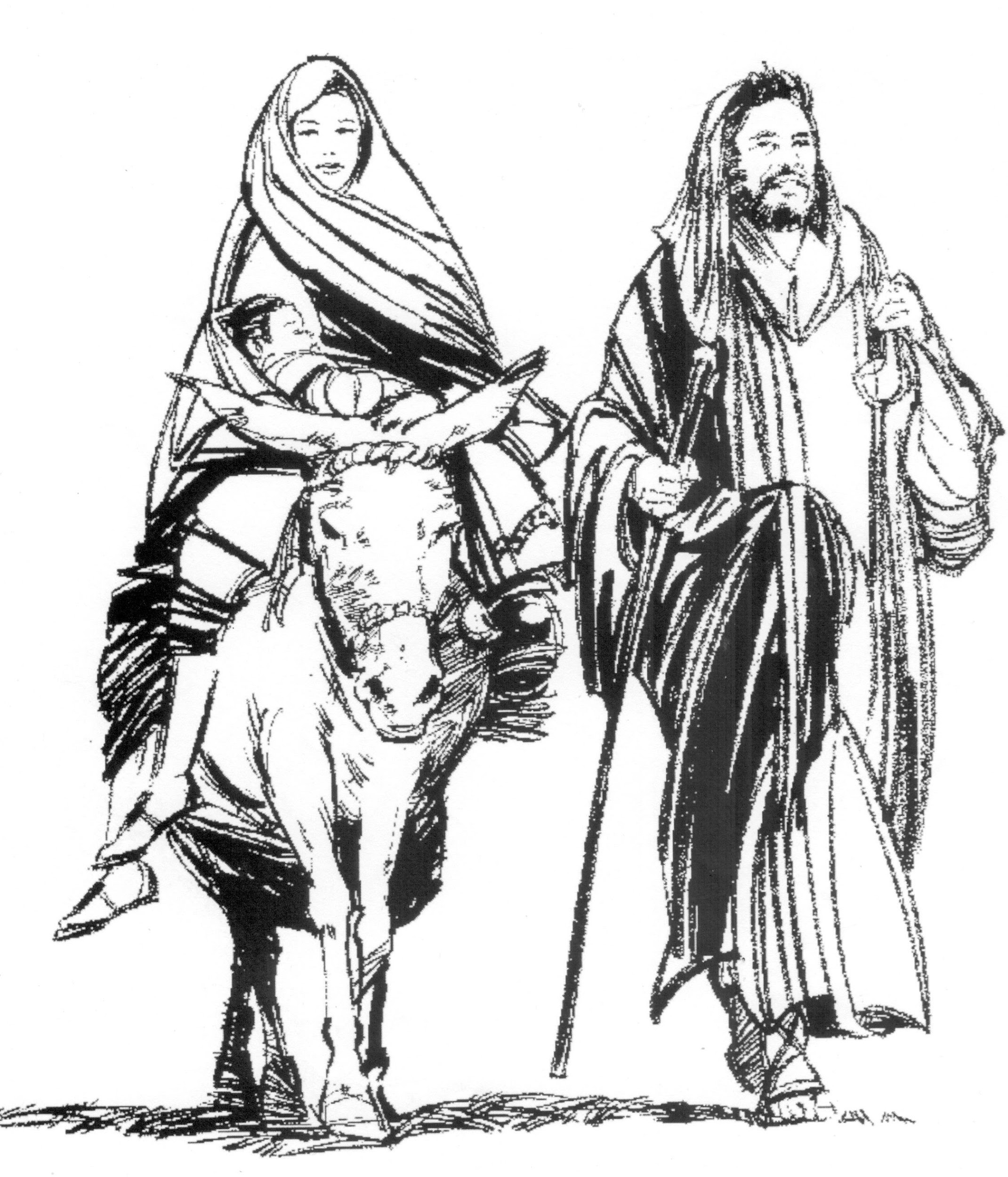 Parish of St Mary and St Joseph, Orange    PO Box 44 	   	      ORANGE  NSW  2800                    	  Ph: (02) 6362 2378Sacramental Coordinator: sacraments.orange@cdob.org.au18th February 2023             Dear Parents and Carers,I am delighted to inform you that we now have our dates for Reconciliation, First Holy Communion and Confirmation. This note is solely for you to add the dates to your diaries, a more detailed note pertaining to each of the Sacraments will follow.Reconciliation and First Holy CommunionParent information evening: When:  27th April at 5pm Where: St Mary’s Church in the gathering space.Please note, children do not attend this meeting.First Reconciliation and rehearsal:When:  On the Thursday before your child’s First Holy Communion i.e. 1st, 8th or 15th of June at 4:30pmWhere: St Mary’s Church First Holy Communion:When:  During the Saturday and Sunday Masses, on the weekends of 3rd & 4th, 10th & 11th and 17th & 18th of June.Where: Either St Mary’s or St Joseph’s Church. If you would prefer to have your child’s First Holy Communion at Cargo, Cudal, or Mullion Creek that is easily arranged.Confirmation:There will not be a parent information evening. You and your child will meet with one of our Priests during the weeks of 10th-22nd of July.Reconciliation and rehearsal:When:  On the Thursday before your child’s Confirmation i.e. 24th & 31st August, and 7th September at 4:30pmWhere: St Mary’s ChurchConfirmation:When:  During the Saturday and Sunday Masses, on the weekends 26th & 27th August (Parish Priest), 2nd & 3rd September (Parish Priest) and 9th & 10th September (Bishop).Where: Either St Mary’s or St Joseph’s Church. If you would prefer to have your child’s Confirmation at Cargo, Cudal, or Mullion Creek that is easily arranged.Please note you will need a copy of your child’s Baptism certificate for both Sacraments and also your child’s sponsor’s Baptism certificate for Confirmation. I suggest you start getting these organised now and save the crazy rush just before all the paperwork is due.Please don’t hesitate to email me, if you have any questions or concerns.Take careLiss RyanSacramental Coordinator